Мартинс ВалковсисДиплом о высшем образовании в области права.Двадцать семь лет опыта работы в учреждениях подведомственных Министерству внутренних дел.Значительный опыт в борьбе с финансовыми преступлениями, контрабандой, коррупцией, а также проведении аналитических работ.Заместитель начальника Бюро внутренней безопасности с 1 ноября 2015 года.  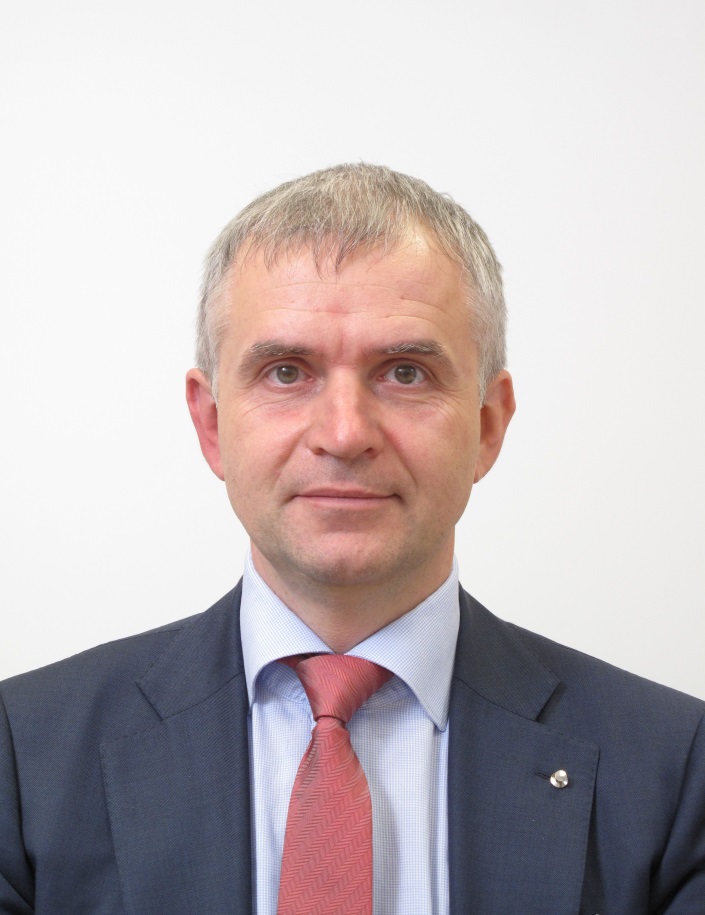 